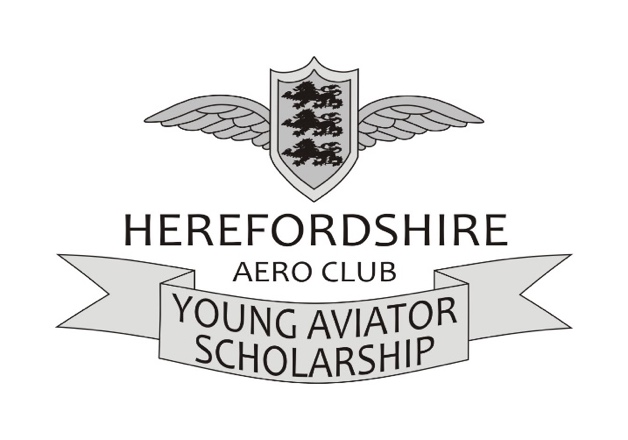 CLOSING DATE:  Friday 10th May, 2024 at 10.00 a.m.The aim of the scholarship is to assist the successful individual to gain the first part of their Private Pilots Licence.  The scholarship covers only direct training costs for the first ten hours. The costs of obtaining the Class 2 Medical Certificate and any associated travel, subsistence and accommodation expenses are the responsibility of the scholarship winner.For 2024 we are delighted to welcome Pooleys Flight Equipment as a supporter of our scholarships. They have kindly donated a student starter pack which includes a flight bag, log book, the initial flight training book and knee board.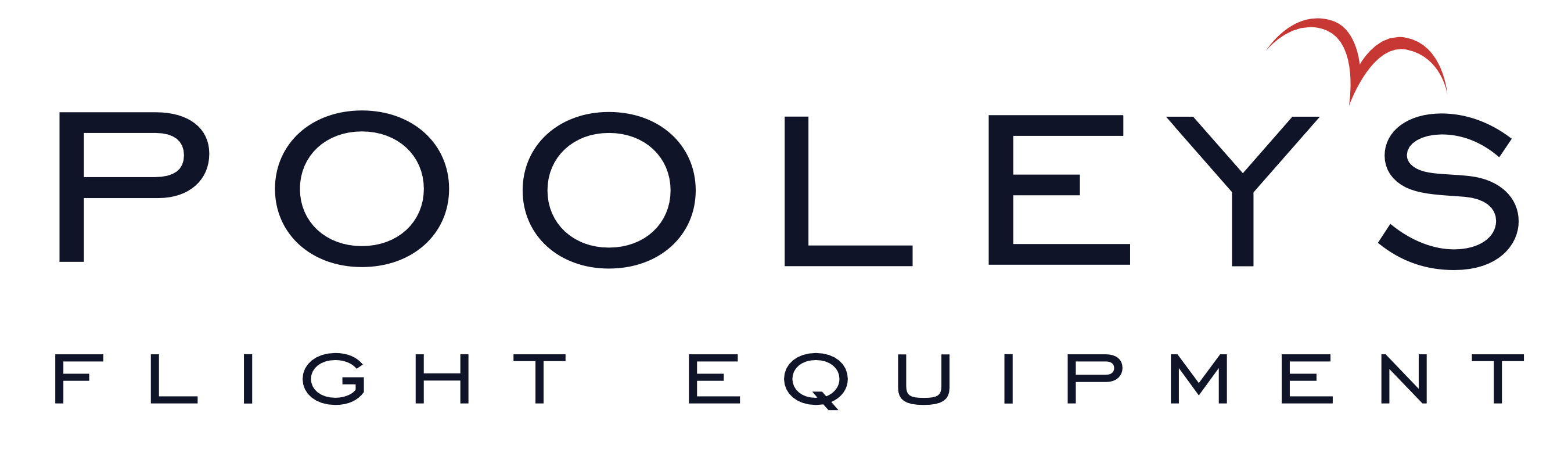 The criteria for the successful application includes:Your ability to undertake and complete the scholarship during August 2024You must be aged 17 - 24 on 1st April, 2024You are responsible for arranging travel to and from the airfield whilst trainingTraining will be carried out at Herefordshire Aero Club, Shobdon Airfield.  Applications will only be accepted if they are completed on this form.  Please send your completed form as a single document to:  headoftraining@shobdonairfield.co.ukUse and Protection of Personal DataThe information that you provide in this form (when completed) is used solely and specifically for the selection and administrative purposes of the scholarship programme.  The Company only uses personal data in accordance with the Data Protection Policy which confirms with current (UK) legislation.  With your specific permission, your data will be shared with members of the Company for scholarship selection and administrative purposes and will not be released to a third party for other purposes without your prior permission.  By signing this form, you acknowledge and give consent for the Company to share your details for the purposes stated.SCHOLARSHIP APPLICATION FORMThe completed form should be scanned or saved as a single document and submitted by email.Date of Birth …………………………………….                        Age on 1st April, 2024 ……………………………………..Address …………………………………………………………………………………………………………………………………………Email …………………………………………………………………  Tel No. …………………………………………………………….Secondary schools attended  …………………………………………………………………………………………………………Dates attended ……………………………………………………………………………………………………………………………...Have you flown before  ……………………………  If so hours flown ……………………………………………….……..Location ………………………………………………………………………………………………………………………………………..Please tick to confirm you have read the following before signing:			I confirm I would be available to commence training in August 2024I agree to abide by the decision of the interview panel and if selected to the terms and conditions of the scholarship			I hereby certify that all information included in this application is true and to			the best of my knowledgeI hereby acknowledge and consent for Herefordshire Aero Club to share my details for the administrative purposes of the scholarship			I am not aware of any medical condition which would preclude the issue of			a Class 2 medical certificate issued in the UK in accordance with Part-Med.		SIGNED:   …………………………………………………………………………..    DATE:  …………………………………………….Signature of Parent/Guardian if applicant currently under 18 years of ageSIGNATURE …………………………………………………………………………………………………………………………………..FULL NAME ………………………………………………………………………………………………………………………….………RELATIONSHIP TO APPLICANT …………………………………………………………………………………………………….DATE …………………………………………………………………………………………………………………………………………..FORENAMESURNAME